Member clubs approved for the 2017-18 constitutionAs voted at the NWYFL AGM held on 22nd June 2017 7pm at Swindon MECAClubs working towards Charter Standard status.   Membership of NWYFL is dependent upon working towards an agreed action plan before the start of the playing season.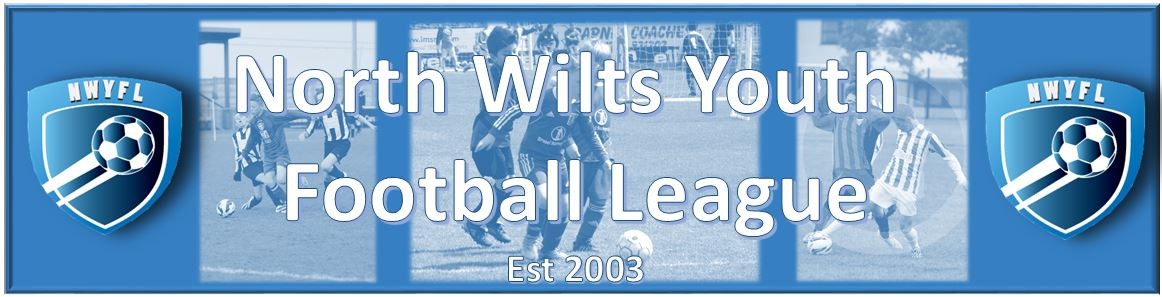 AFC NewburyAmesbury Junior FCAndover New StreetAshton Keynes Youth Football ClubAvebury & District Youth FCAvonvale UnitedBishops Cannings Youth FCBlunsdon FCBradford Town YouthBrinkworth CatsBroad Town ColtsCastle CombeChippenham Town YouthChiseldon FCCirencester Town FCColeshill Juniors FCCovingham Eagles Cricklade Youth Croft JuniorDevizes Town Youth Ducklington DevelopmentFairford and Lechlade FCFC AbbeymeadsFC CalneFC Chippenham YouthFC Salisbury United      *Ferndale Rodbourne YC FCForest Green Rovers YouthGreenmeadowHaydon Wick Football ClubHighworth Town Junior Football ClubHungerford Town Juniors FCLambourn Sports JuniorsLiden Community FC           *Lydiard MillicentLydiard YouthMalmesbury Victoria YDTMalmesbury YouthMarlborough Town FCMarlborough Youth FCNorth Swindon Lions Northleach Junior FC     *Northside AthleticOaksey Youth FC    *Old Town UnitedPewsey Vale Youth FCPurton YouthRamsbury Juniors FC       *RobinsRoyal Wootton Bassett TownShrivenhamSouth CerneyStaverton RangersStratton JuniorsStratton Youth FCSwindon Rangers       *Swindon Supermarine Youth FCSwindon YouthTetbury TownTrowbridge Town FC     *Wanborough JuniorsWims11       *Wroughton Youth       *